Y1 Home Learning  Beech, Lime and Willow ClassRead 3 times a week.To read and spell these words: you could cut them out and make them into flash cards.Practise  handwriting the DAYS OF THE WEEKDESKTOP AND LAPTOP LOG-INSimply go to www.letterjoin.co.uk 
and log in, using the Desktop log-in boxes, with these details:User name: ak7092Password: homeLetter-join will work on the following browsers on PCs:• Google Chrome	• Firefox• Safari 		• Opera We cannot recommend using Internet Explorer for Letter-join.IPAD AND TABLET LOG-IN
Go to www.letter-join.co.uk, select the Tablet Login button and log in using these details:User name: ak7092 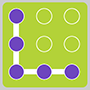 Swipe code (starting at top left): Letter-join will run on the following tablets:• iPads running at least iOS7 through the Safari browser. • Windows 8 tablets (8 inch and bigger) using the built-in browser.• Android tablets (8 inch and bigger) using Google Chrome, Firefox or Opera.To know one more and one less for numbers to 20.Practise telling the time and using moneyFind and name 2D and 3D shapes in the environment.Do some baking at home with your parents. xxask wesomebyyourcomebelovethey doofyouwassaid